Publicado en Madrid el 21/05/2019 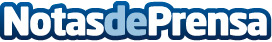 Kodit.io capta 12 millones y entra en el mercado españolEl iBuyer de compraventa rápida de pisos líder en Europa, que cuenta con la cofundadora española Thandia Pomar, ya está operando en Madrid, y planea su llegada a Barcelona, Valencia y Alicante en los próximos 6 meses.

Inversores españoles y norteamericanos, entre ellos All Iron Ventures, son atraídos por su apuesta por la Inteligencia Artificial para reinventar el sector inmobiliarioDatos de contacto:Kodit.ioNota de prensa publicada en: https://www.notasdeprensa.es/kodit-io-capta-12-millones-y-entra-en-el_1 Categorias: Inmobiliaria Finanzas Inteligencia Artificial y Robótica Emprendedores http://www.notasdeprensa.es